招聘岗位






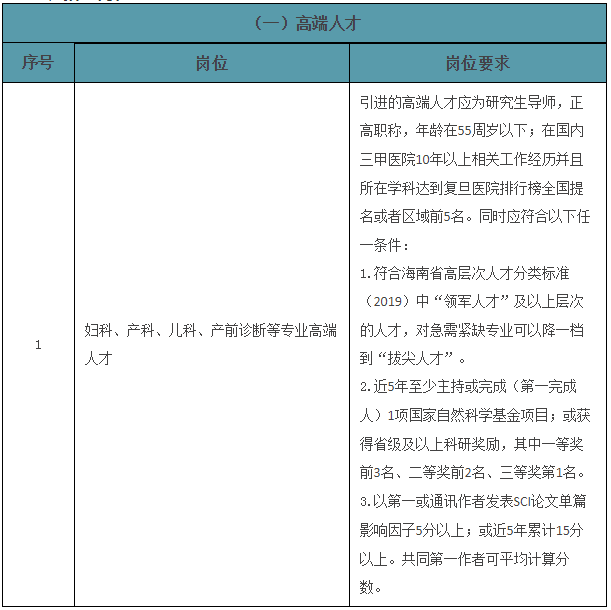 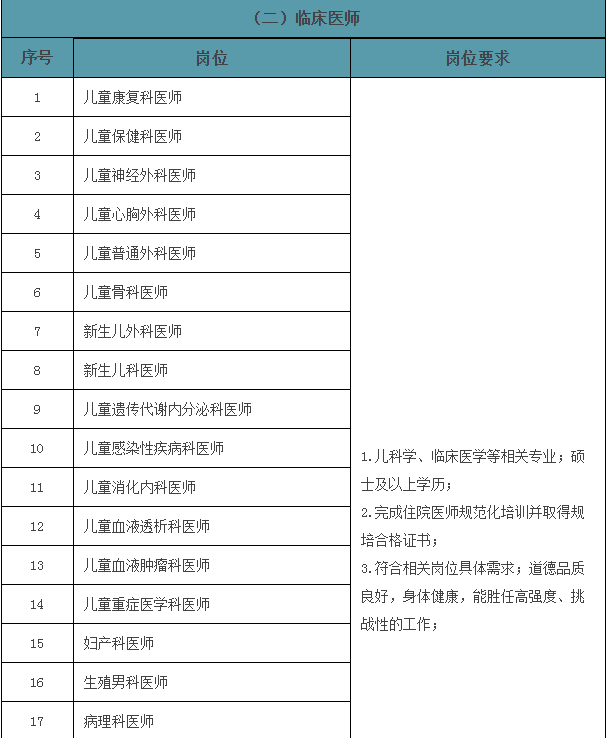 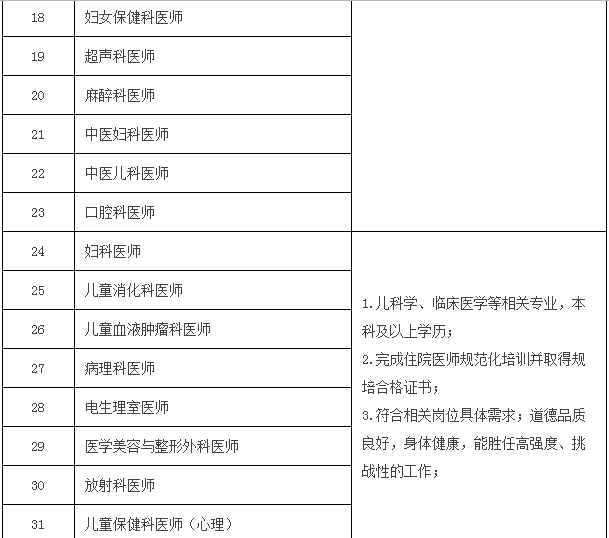 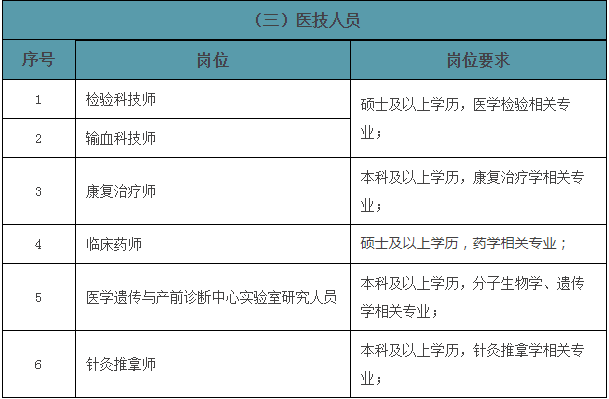 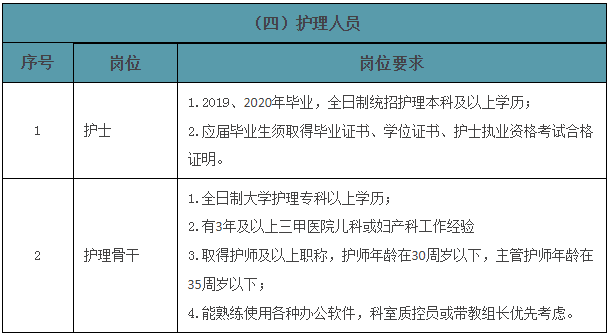 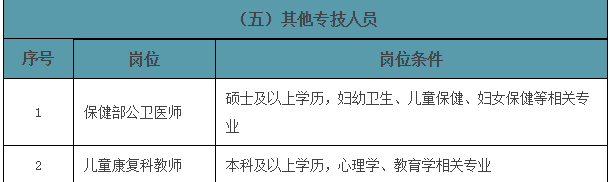 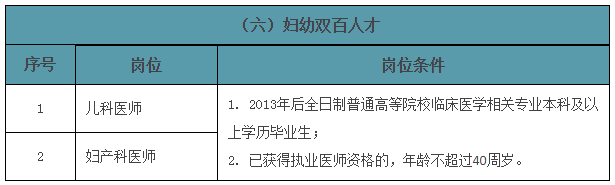 注：以上岗位学历要求为全日制，工作经历以社保清单为依据。